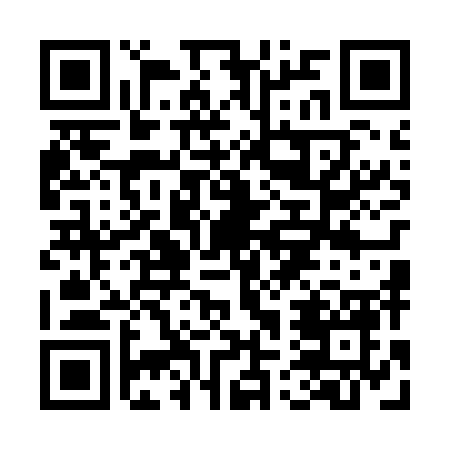 Prayer times for Entre Aguas, PortugalWed 1 May 2024 - Fri 31 May 2024High Latitude Method: Angle Based RulePrayer Calculation Method: Muslim World LeagueAsar Calculation Method: HanafiPrayer times provided by https://www.salahtimes.comDateDayFajrSunriseDhuhrAsrMaghribIsha1Wed4:466:311:306:268:3010:082Thu4:446:301:306:268:3110:103Fri4:426:291:306:278:3210:114Sat4:416:271:306:288:3310:135Sun4:396:261:306:288:3410:146Mon4:376:251:306:298:3510:167Tue4:366:241:306:298:3610:178Wed4:346:231:296:308:3710:199Thu4:326:221:296:308:3810:2010Fri4:316:211:296:318:3910:2211Sat4:296:201:296:328:4010:2312Sun4:276:191:296:328:4110:2513Mon4:266:181:296:338:4210:2614Tue4:246:171:296:338:4310:2815Wed4:236:161:296:348:4410:2916Thu4:216:151:296:348:4510:3017Fri4:206:141:296:358:4610:3218Sat4:196:131:296:358:4610:3319Sun4:176:121:306:368:4710:3520Mon4:166:111:306:368:4810:3621Tue4:146:111:306:378:4910:3822Wed4:136:101:306:388:5010:3923Thu4:126:091:306:388:5110:4024Fri4:116:081:306:398:5210:4225Sat4:096:081:306:398:5310:4326Sun4:086:071:306:408:5410:4427Mon4:076:061:306:408:5410:4528Tue4:066:061:306:418:5510:4729Wed4:056:051:306:418:5610:4830Thu4:046:051:316:418:5710:4931Fri4:036:041:316:428:5710:50